Process and Results Item and Site Visit Issue Worksheets – Post–Site PDF Versions(thanks to Amy Katschman)The following pages contain sample worksheets for Items 5.1 and 7.3. Typically, Item and SVI worksheets will contain more information; these have been edited to illustrate flow and placement.Do not delete or re-order comments in the PDF Key Theme or Item Worksheets because it will cause errors during the import back into BOSS at the end of the site visit.  Rather, indicate in the Comments after Site Visit column that “This comment is deleted”.  To re-order, indicate that “This comment should become STR-1” or “This comment should become OFI-2” for example.  The Team Leader will be able to do the re-ordering in online BOSS and BPEP will check in the feedback report. 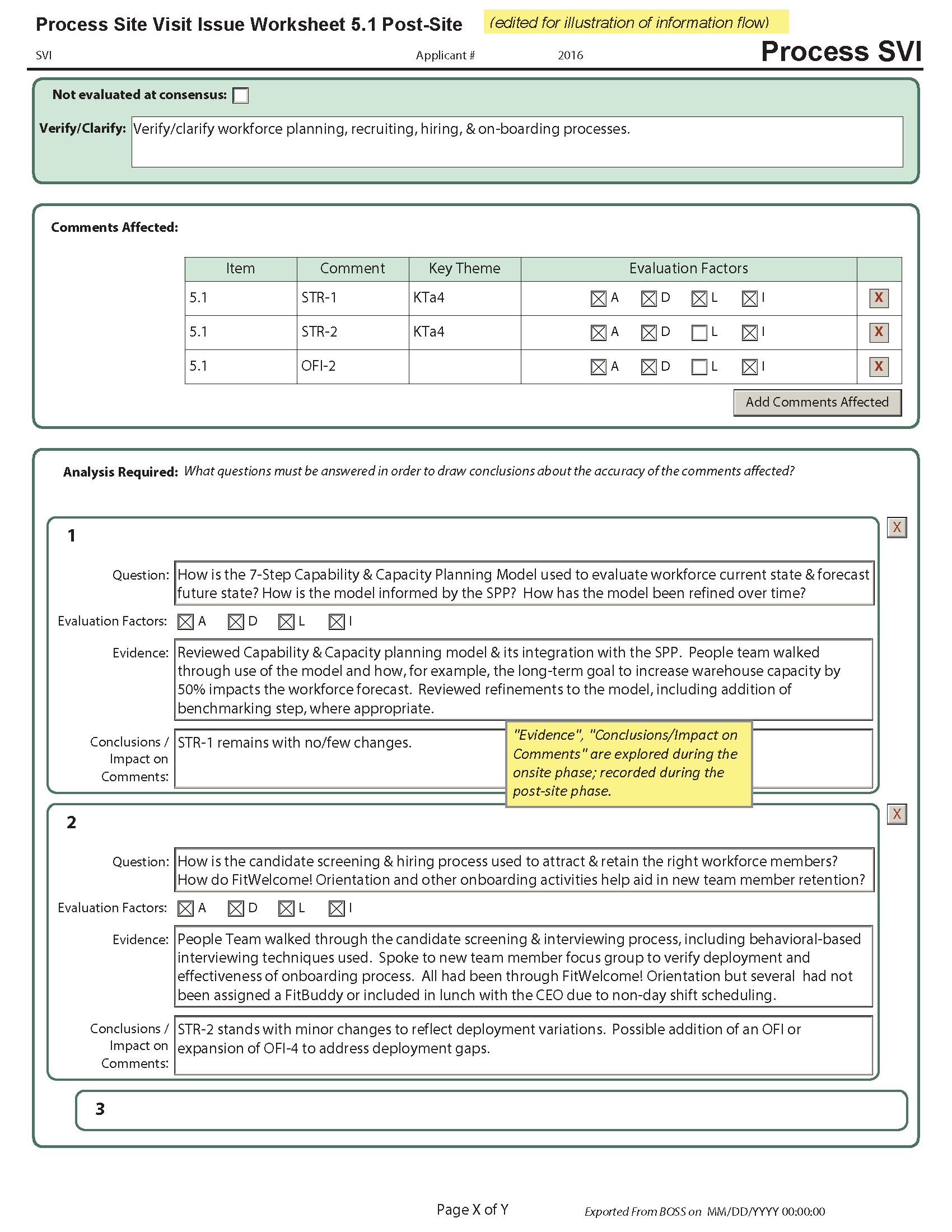 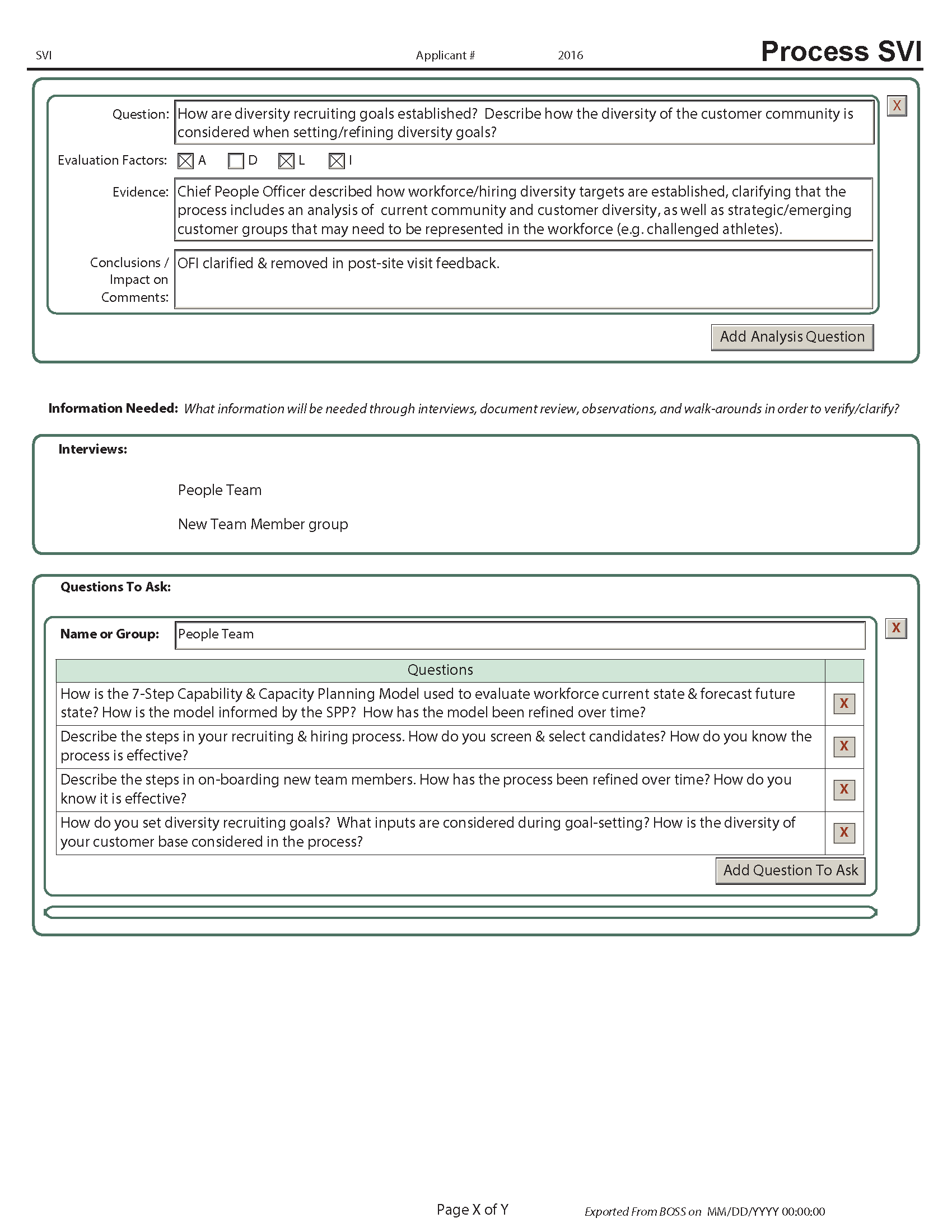 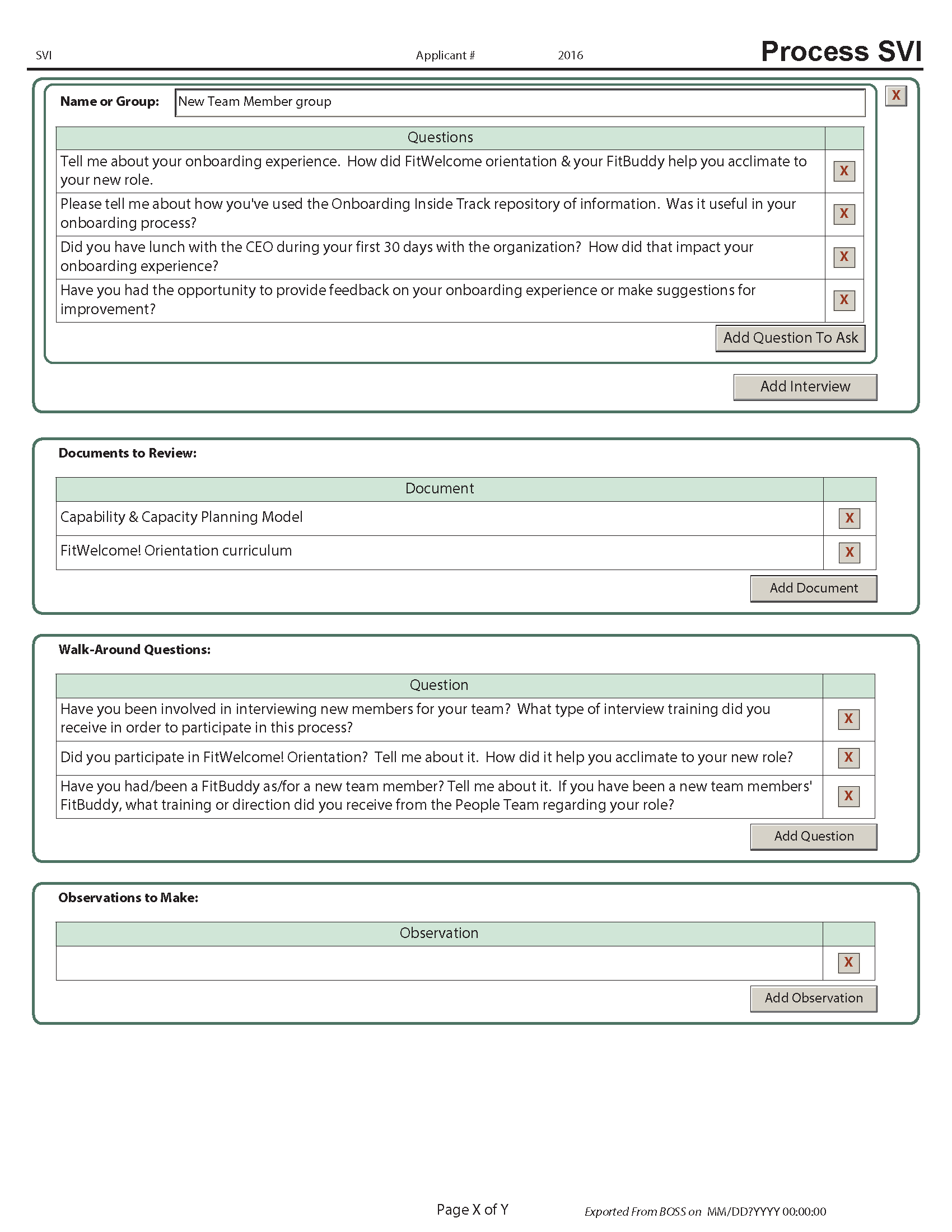 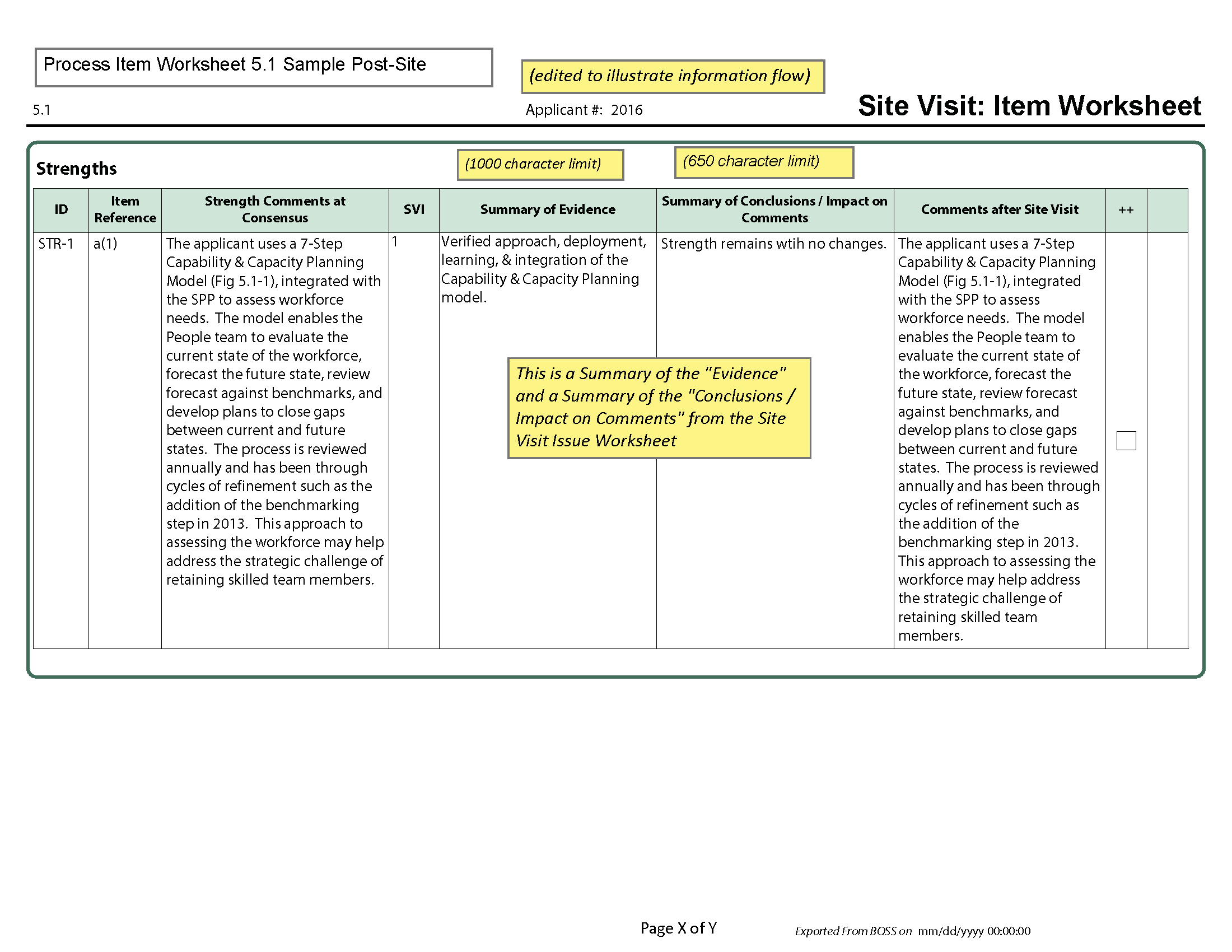 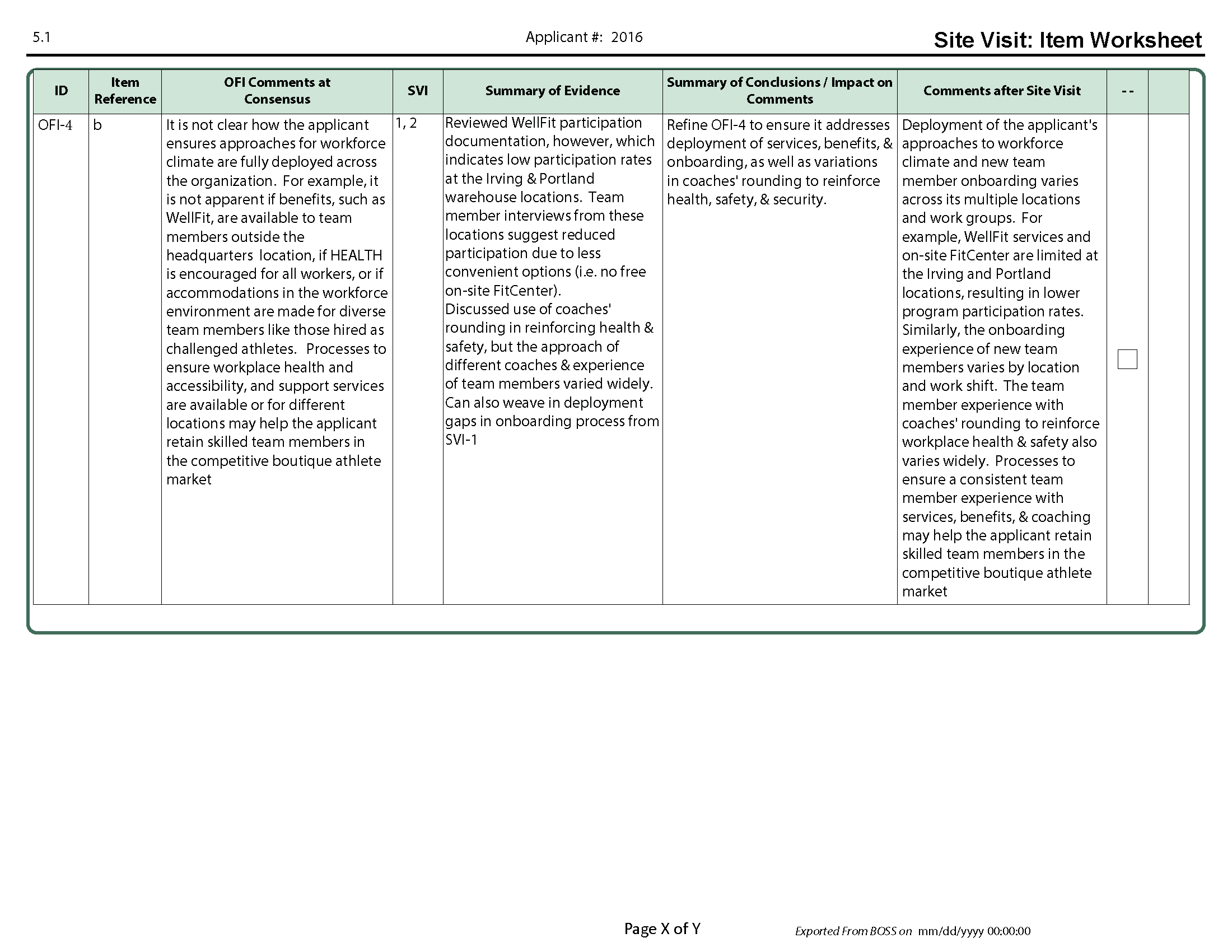 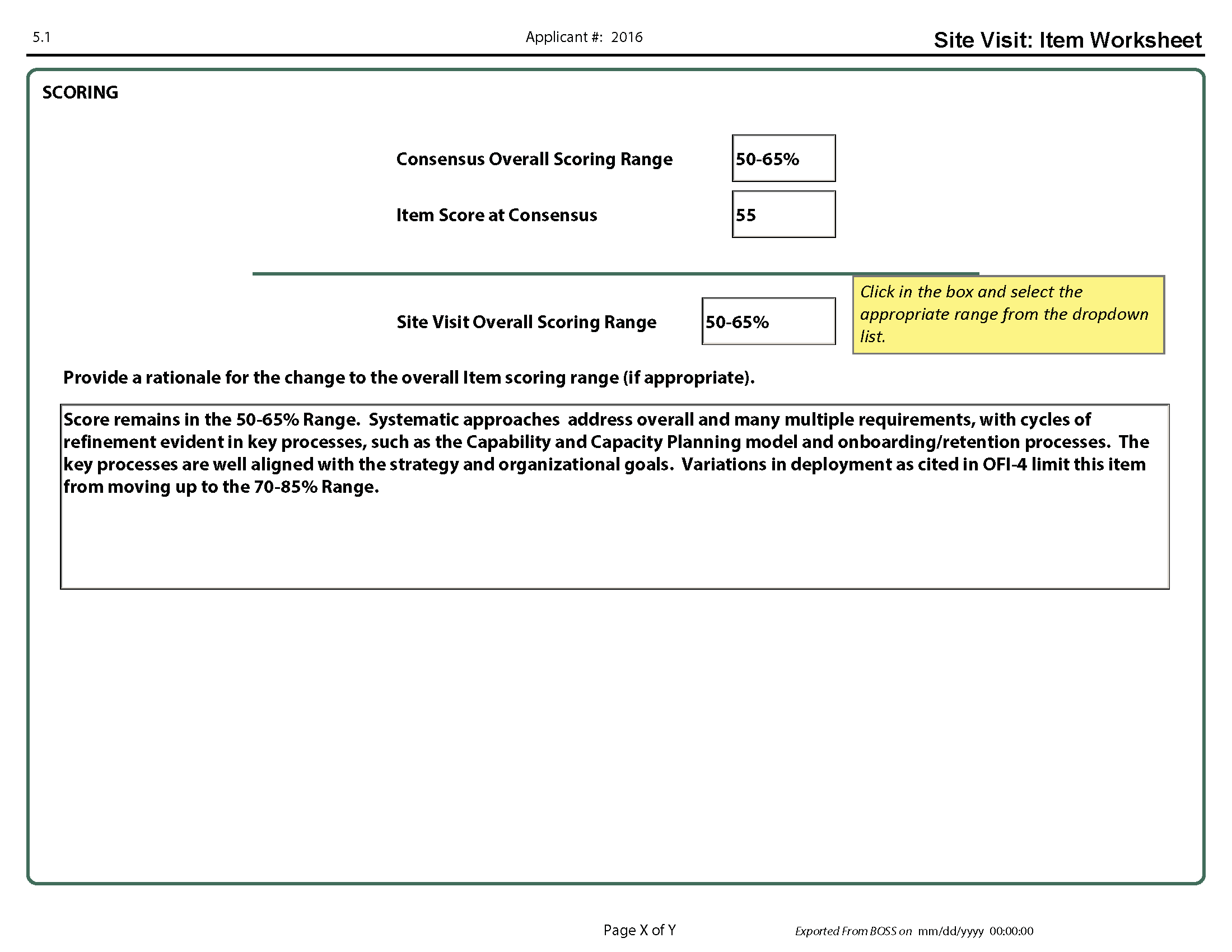 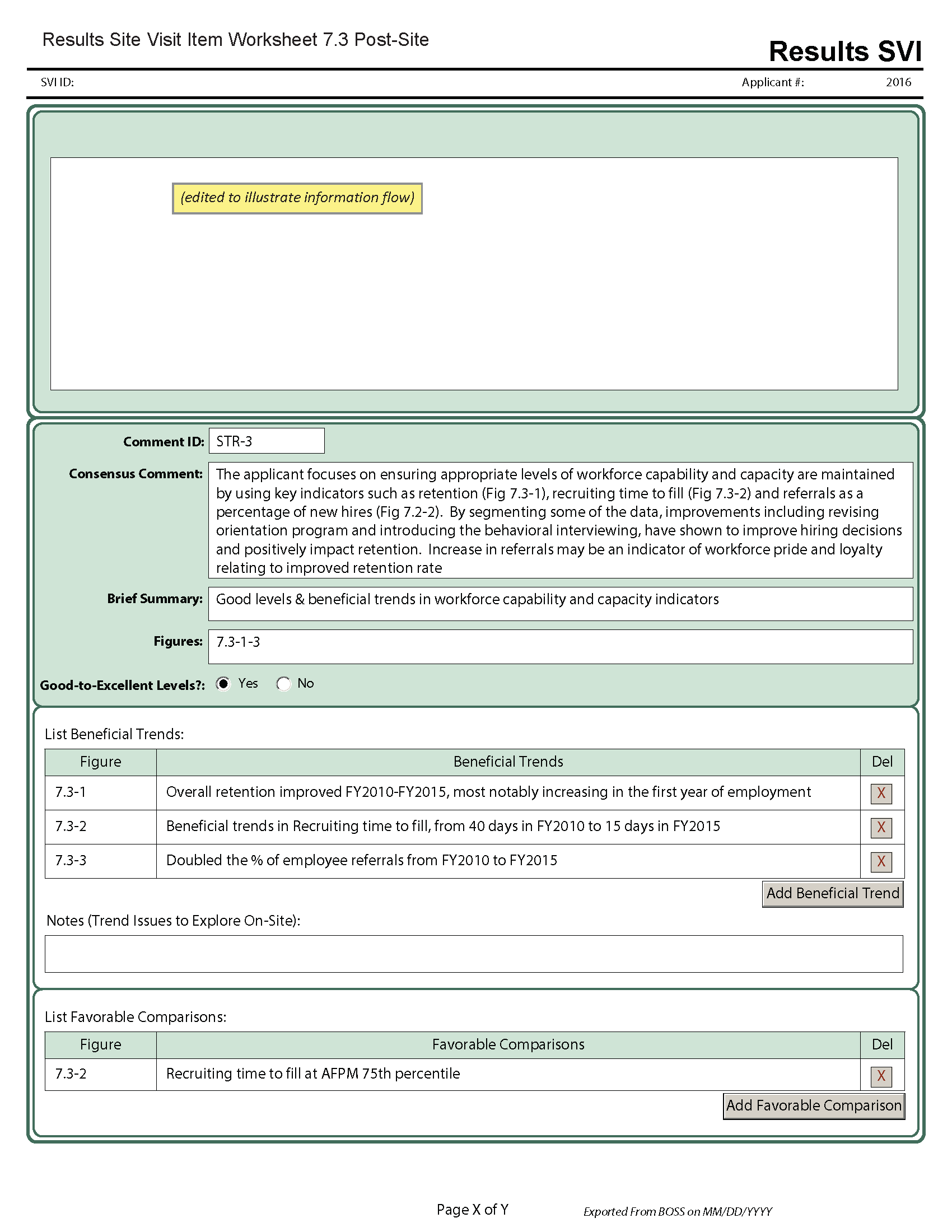 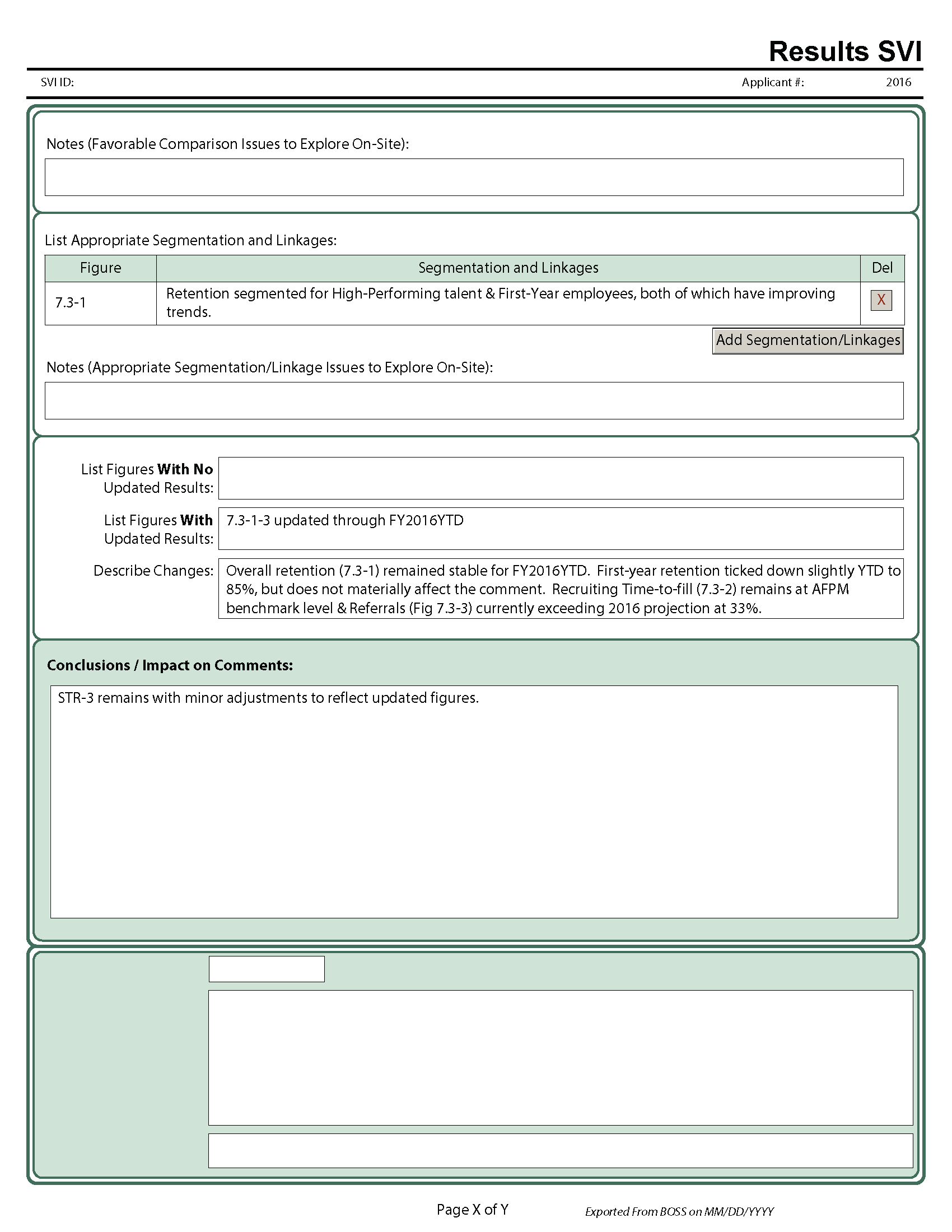 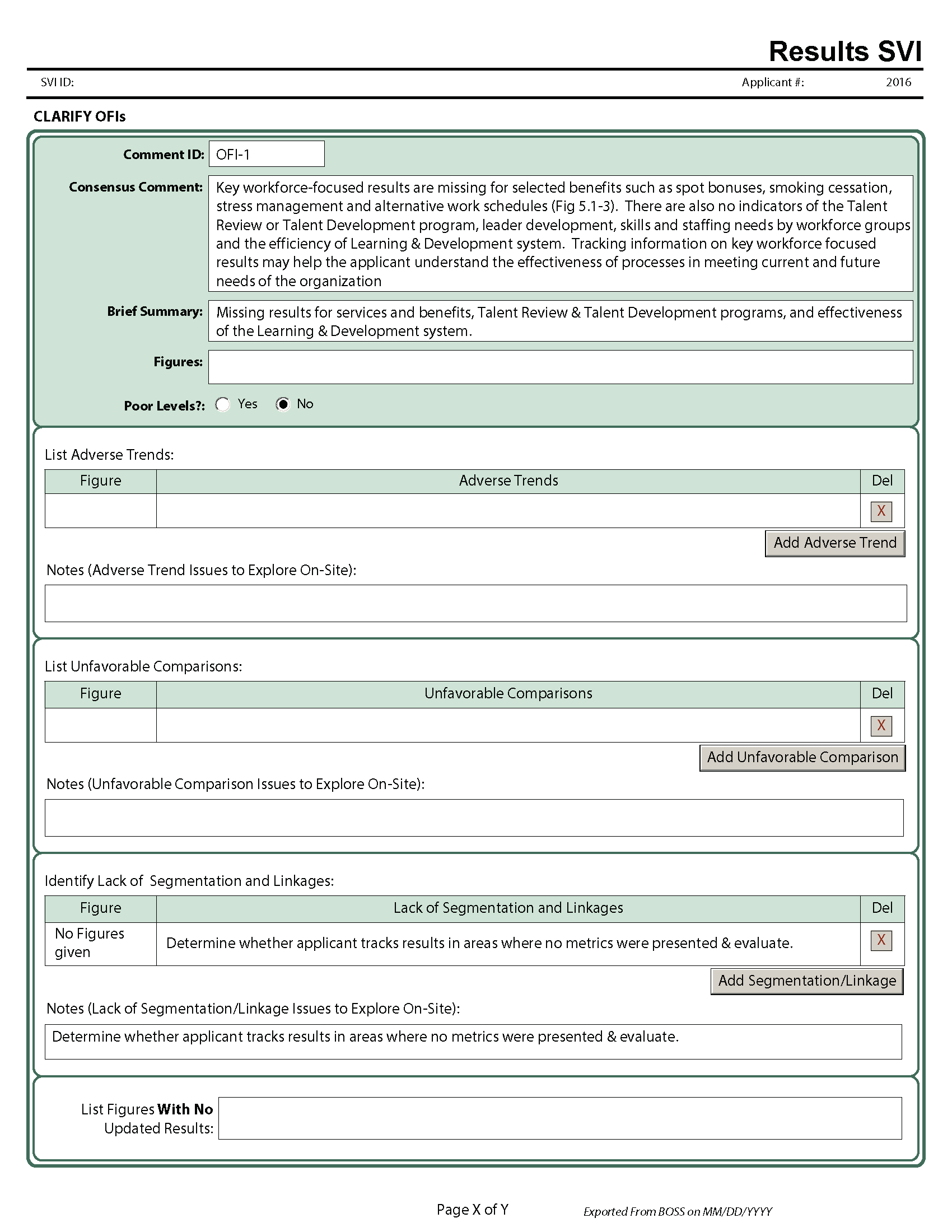 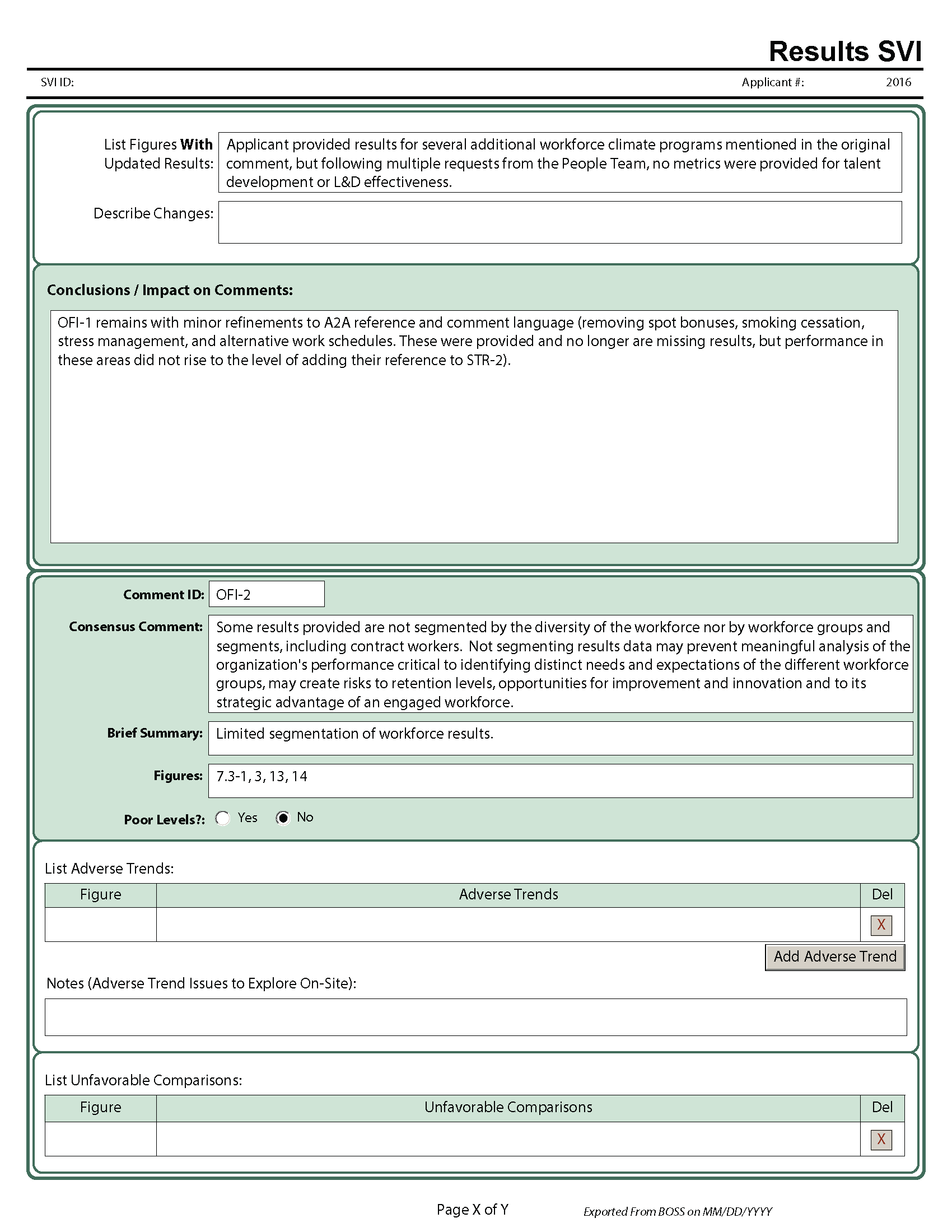 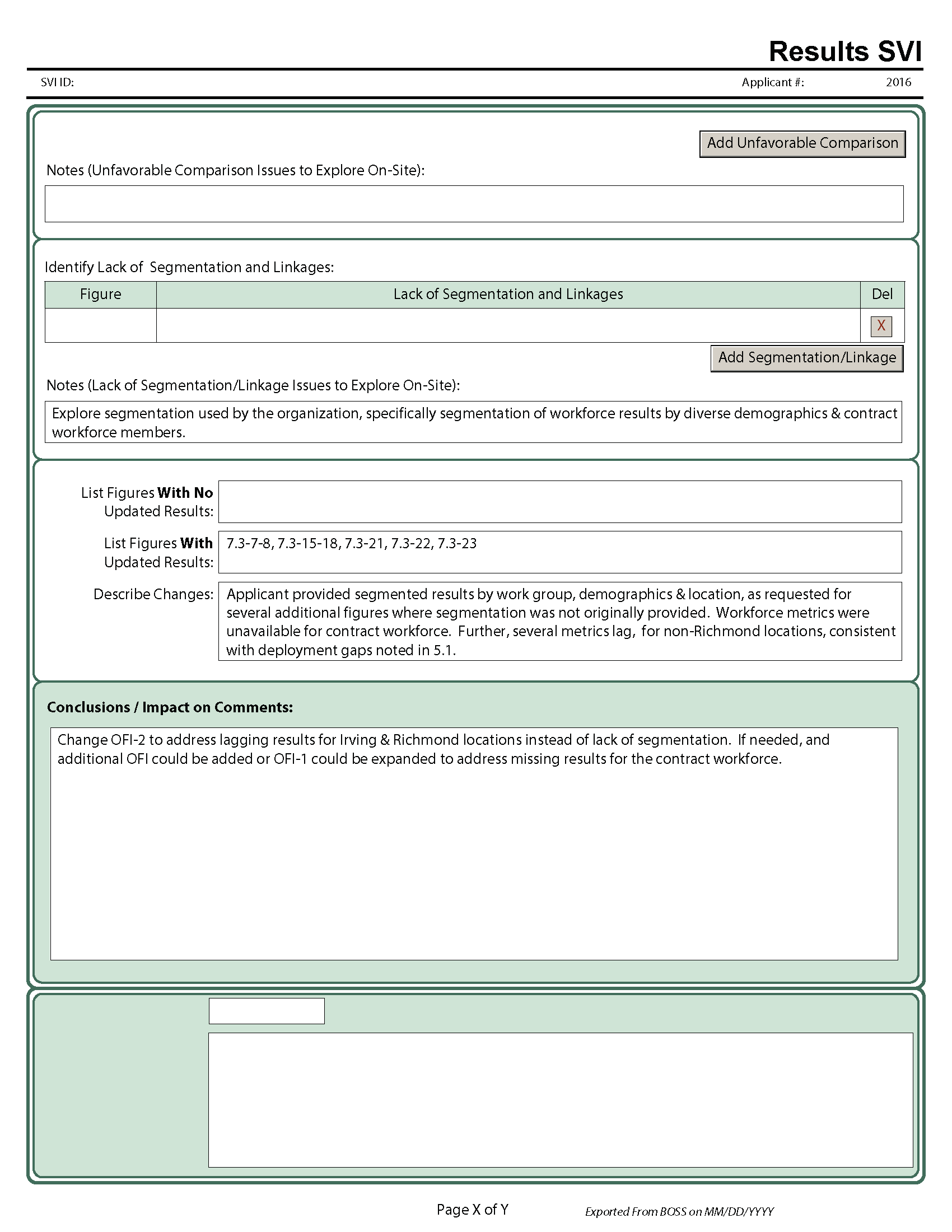 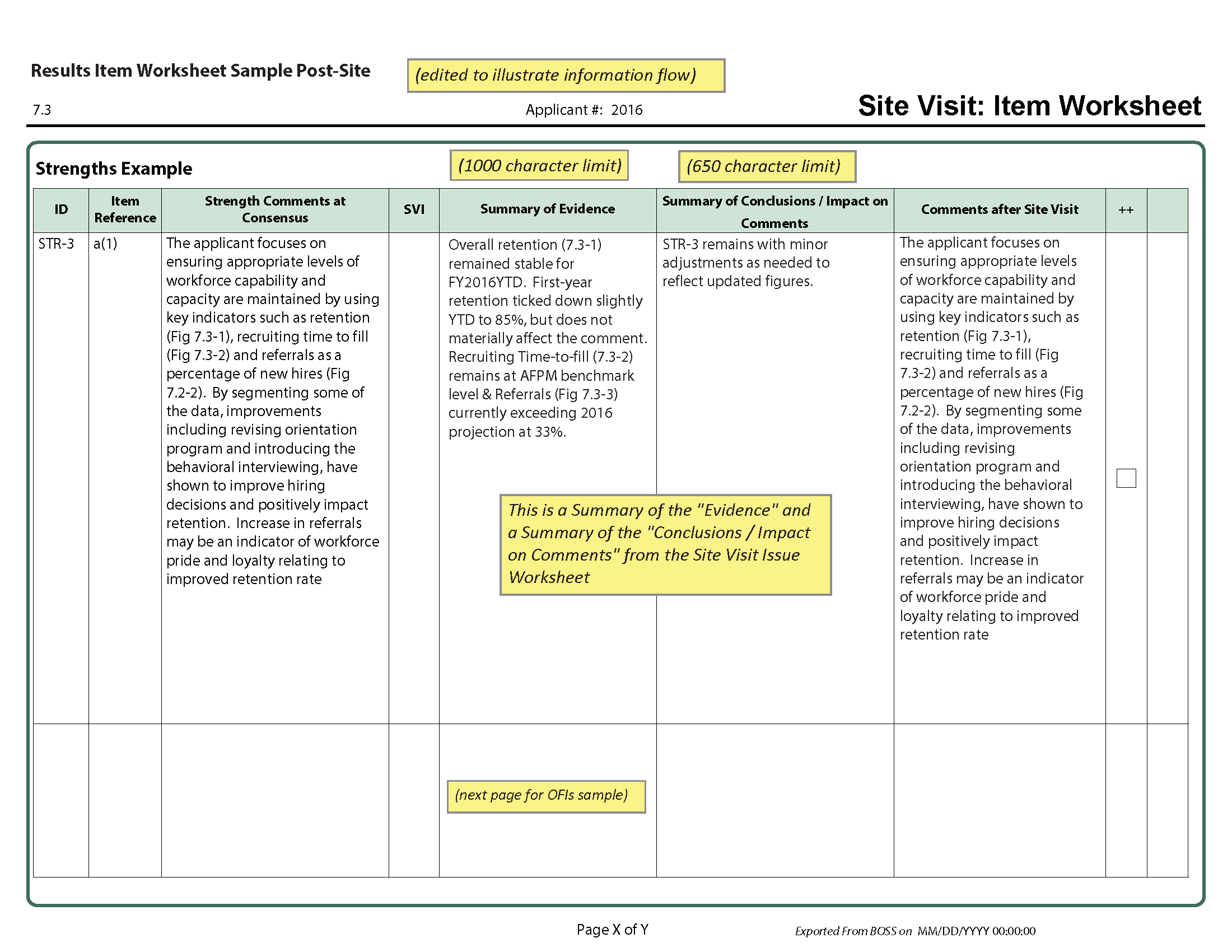 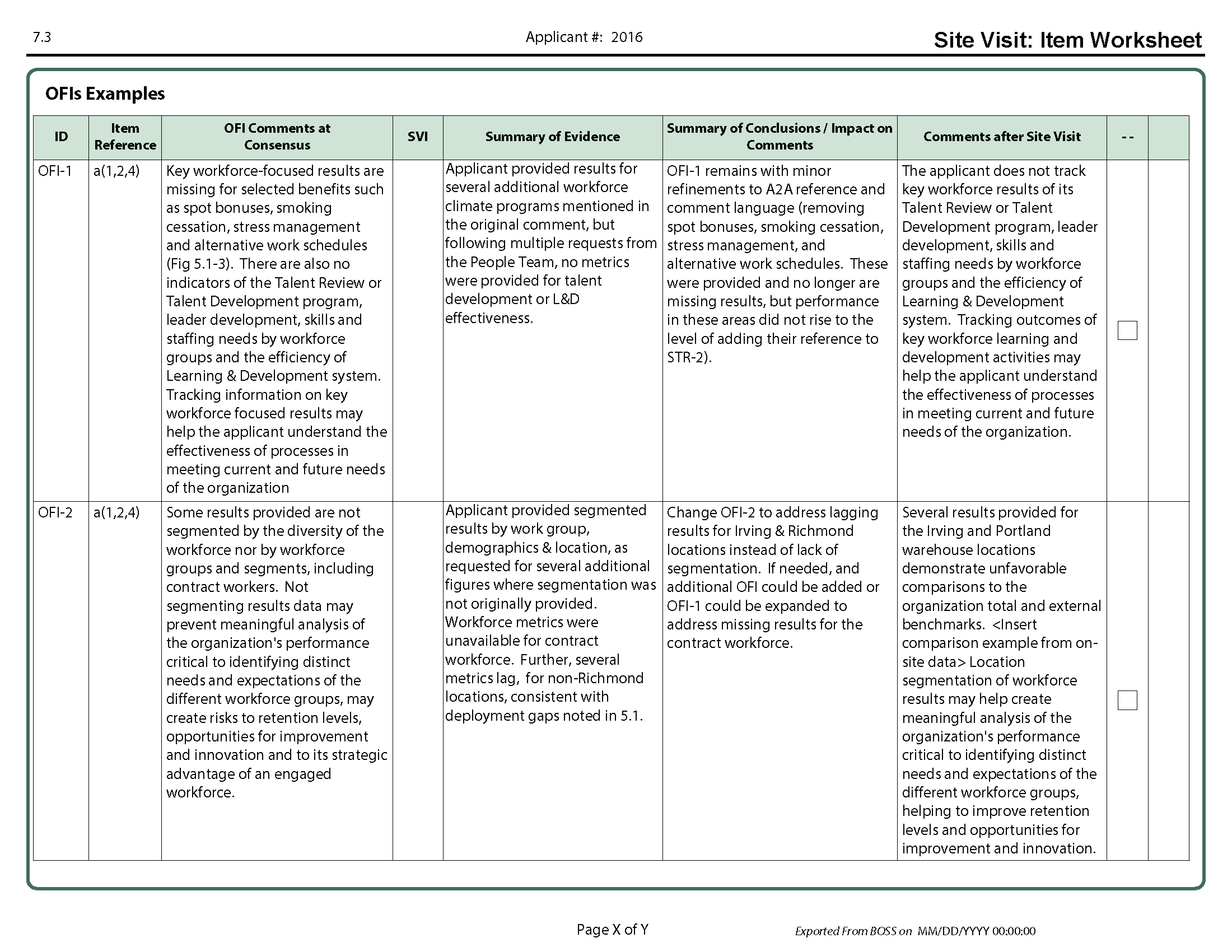 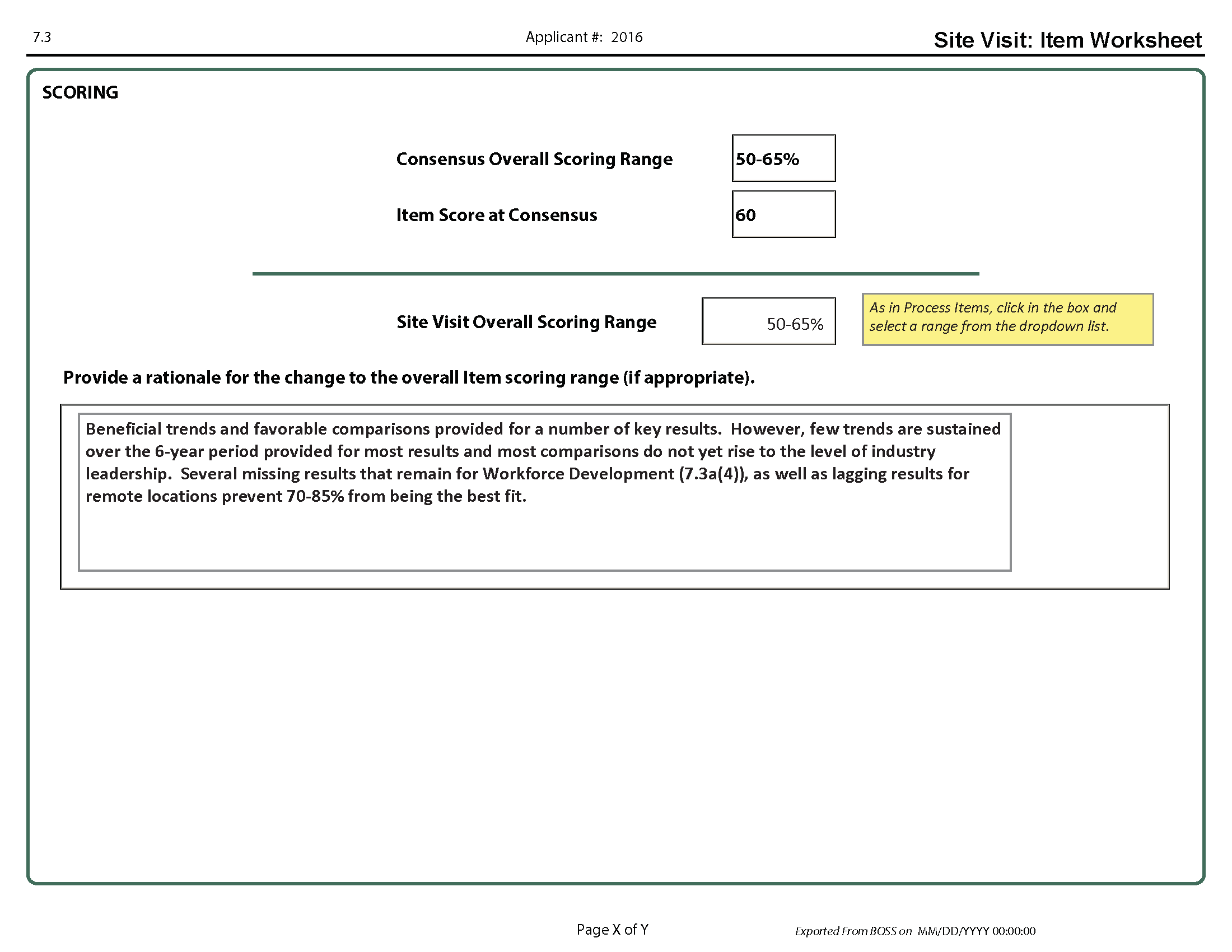 